R3年10月28日職業指導員　矢野　哲哉清掃除草業務(施設外就労)報告書標題の件について、下記のように報告いたします。記依頼者：フクキン様2.　場所：宇都宮市内3.　契約期間：R3.1.9～R4.1.8（１年間）4.　作業内容：家屋内清掃と除草作業5.　所感　　月に2回ほど、家屋内の清掃をしています。普段生活していてゴミのたまりやすい場所を、女性目線でしっかりと清掃していきます。個人宅なので丁寧にかつスピードが求められるので黙々と作業をやっていきます。清掃後に依頼主様からありがとうと言われるのが嬉しいです。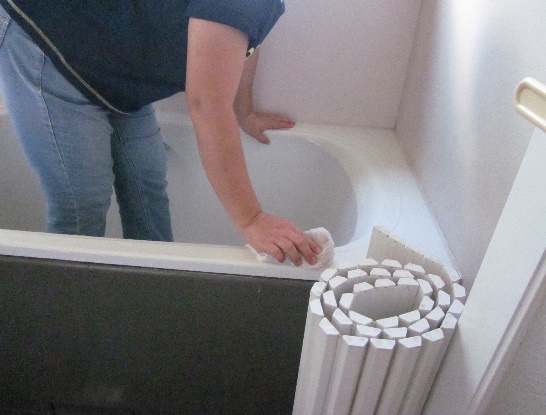 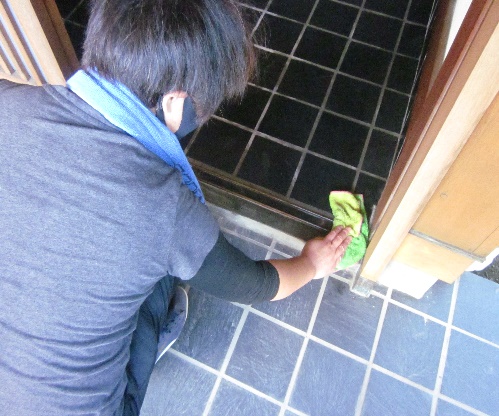 